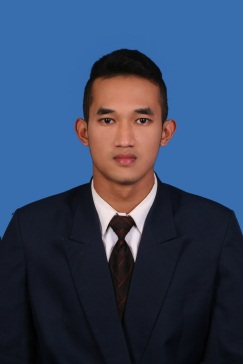 					Nama	: Muhamad SyukurNRP	: 073030068           Pembimbing I ( H. Farid Rizayana, Ir., MT.)           Pembimbing II     ( Endang Kadar, Ir., MT.)“sesungguhnya setelah kesulitan itu ada kemudahan, maka apabila kamu sudah selesai ( dari suatu urusan ), kerjakanlah dengan sungguh-sungguh ( urusan ) yang lain dan hanya kepada tuhanmulah hendaknya kamu berharap”.								( QS. Alam Nasyrah : 6 - 8 )Kupersembahkan tugas akhir iniKepada Ayahanda dan Ibunda tercintaBeserta Adik – adik tersayang.